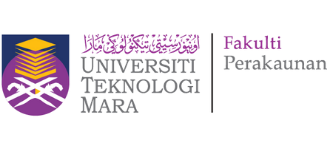 GARIS PANDUAN PERMOHONAN PEMBAYARAN YURAN PENERBITAN ARTIKEL DALAM JURNAL BERINDEKS, FAKULTI PERAKAUNAN UiTMBORANG PERMOHONAN PEMBIAYAAN PEMBAYARAN YURAN ARTIKEL DALAM JURNAL BERINDEKS Pembiayaan ini bertujuan untuk menampung yuran penerbitan manuskrip yang tiada dana kewangan atau geran penyelidikan di dalam usaha melipat gandakan hasil penerbitan di kalangan penyelidik. Usaha ini adalah selaras dengan sasaran Indeks Prestasi Utama (KPI) penyelidikan pensyarah (Pekeliling TNCPI 2020), juga untuk membantu FPN mencapai Prestasi Indeks (PI) Bahagian Transformasi Universiti, serta mempertingkatkan skor MyRA. Usaha ini juga adalah untuk membantu fakulti dalam mempertingkatkan ketampakan penyelidik FPN di persada antarabangsa melalui penerbitan artikel di dalam jurnal yang berkualiti.PEMBIAYAAN PEMBAYARAN YURAN PENERBITAN ARTIKEL DALAM JURNAL BERINDEKS Permohonan dibuka kepada pensyarah-pensyarah FPN di UiTM Puncak Alam dan UiTM Shah Alam.Tujuan pembayaran ialah untuk menampung yuran penerbitan artikel yang telah berjaya diterima di dalam jurnal berindeks SCOPUS/WOS/ERA/MyCite (termasuklah jurnal atas talian).Artikel mesti tidak dibiayai oleh mana-mana sumber lain.Penerbitan di dalam jurnal yang disenarai hitamkan oleh KPT adalah tidak dibenarkan. Rujuk senarai berkenaan di laman sesawang KPT.Manuskrip MESTI menyatakan dengan  jelas  dan tepat  afiliasi  UiTM  iaitu  Fakulti Perakaunan Universiti  Teknologi MARA Cawangan Selangor, Kampus Puncak Alam atau Fakulti Perakaunan, Universiti Teknologi MARA Shah Alam.Permohonan adalah terhad kepada tiga kali sahaja sebagai “main author” atau “corresponding author” bagi setiap pensyarah (tertakluk kepada ketersediaan dana).Manuskrip adalah hasil kolaborasi penyelidikan bersama rakan industri atau rakan dari universiti dalam/luar negara. Pemohon perlu menyatakan dengan jelas dan tepat afiliasi rakan kolaborasi samada dari industri/universiti dalam negara/universiti luar negara.Manuskrip artikel MESTI dimuatnaik di laman sesawang PRISMa dalam tempoh 2 minggu manuskrip diterbitkan.Bayaran maksima yuran penerbitan akan ditanggung adalah sebanyak RM2000/artikel. Bayaran yuran penerbitan lebih dari RM2000/artikel adalah di bawah tanggungan pemohon.Bayaran yuran yang tidak ditanggung termasuk:a) Khidmat penyuntingan b) Yuran memproses (processing fee) c) Yuran konferensi yang berkait dengan penerbitan artikelSyarat dana adalah tertakluk kepada perubahan semasa, serta ketersediaan dana.SILA TANDA ( √  ) & LAMPIRKAN PERKARA BERIKUTBUTIRAN PEMOHONBUTIRAN PEMOHONNAMA PEMOHONNO. PEKERJA PEMOHONJAWATANJABATAN/FAKULTINO. TELEFONNAMA PENULIS UTAMANAMA CORRESPONDING AUTHORNAMA PENULIS-PENULIS BERSAMANAMA PENULIS-PENULIS BERSAMANAMA PENULIS-PENULIS BERSAMANAMA PENULIS-PENULIS BERSAMANAMA PENULIS-PENULIS BERSAMANO. PEKERJANO. PEKERJANO. PEKERJANO. PEKERJANO. PEKERJANO. PEKERJANO. PEKERJAINSTITUSIINSTITUSIINSTITUSIINSTITUSIINSTITUSIINSTITUSIINSTITUSIINSTITUSIINSTITUSI1.1.1.1.1.2.2.2.2.2.3.3.3.3.3.4. 4. 4. 4. 4. BUTIRAN JURNALBUTIRAN JURNALBUTIRAN JURNALBUTIRAN JURNALBUTIRAN JURNALBUTIRAN JURNALBUTIRAN JURNALBUTIRAN JURNALBUTIRAN JURNALBUTIRAN JURNALBUTIRAN JURNALBUTIRAN JURNALBUTIRAN JURNALBUTIRAN JURNALBUTIRAN JURNALBUTIRAN JURNALBUTIRAN JURNALBUTIRAN JURNALBUTIRAN JURNALBUTIRAN JURNALBUTIRAN JURNALTAJUK ARTIKELTAJUK ARTIKELNAMA JURNALNAMA JURNALJURNAL BERINDEKS*sila tanda ()JURNAL BERINDEKS*sila tanda ()*SCOPUS*SCOPUS*SCOPUS*SCOPUS*WOS*ECSI*ERA*ERA*ABDC*ABDC*MyCITEISSNISSNNAMA PENERBITNAMA PENERBITMAKLUMAT PENERIMAAN ARTIKEL OLEH PIHAK PENERBITMAKLUMAT PENERIMAAN ARTIKEL OLEH PIHAK PENERBITMAKLUMAT PENERIMAAN ARTIKEL OLEH PIHAK PENERBITMAKLUMAT PENERIMAAN ARTIKEL OLEH PIHAK PENERBITMAKLUMAT PENERIMAAN ARTIKEL OLEH PIHAK PENERBITMAKLUMAT PENERIMAAN ARTIKEL OLEH PIHAK PENERBITMAKLUMAT PENERIMAAN ARTIKEL OLEH PIHAK PENERBITMAKLUMAT PENERIMAAN ARTIKEL OLEH PIHAK PENERBITMAKLUMAT PENERIMAAN ARTIKEL OLEH PIHAK PENERBITMAKLUMAT PENERIMAAN ARTIKEL OLEH PIHAK PENERBITMAKLUMAT PENERIMAAN ARTIKEL OLEH PIHAK PENERBITMAKLUMAT PENERIMAAN ARTIKEL OLEH PIHAK PENERBITMAKLUMAT PENERIMAAN ARTIKEL OLEH PIHAK PENERBITMAKLUMAT PENERIMAAN ARTIKEL OLEH PIHAK PENERBITMAKLUMAT PENERIMAAN ARTIKEL OLEH PIHAK PENERBITMAKLUMAT PENERIMAAN ARTIKEL OLEH PIHAK PENERBITMAKLUMAT PENERIMAAN ARTIKEL OLEH PIHAK PENERBITMAKLUMAT PENERIMAAN ARTIKEL OLEH PIHAK PENERBITMAKLUMAT PENERIMAAN ARTIKEL OLEH PIHAK PENERBITMAKLUMAT PENERIMAAN ARTIKEL OLEH PIHAK PENERBITMAKLUMAT PENERIMAAN ARTIKEL OLEH PIHAK PENERBITTARIKH DITERIMATARIKH DITERIMAJANGKAAN CETAKAN ARTIKELJANGKAAN CETAKAN ARTIKELJUMLAH BAYARAN YANG DIPOHONJUMLAH BAYARAN YANG DIPOHONJUMLAH BAYARAN YANG DIPOHONJUMLAH BAYARAN YANG DIPOHONJUMLAH BAYARAN YANG DIPOHONJUMLAH BAYARAN YANG DIPOHONJUMLAH BAYARAN YANG DIPOHONJUMLAH BAYARAN YANG DIPOHONJUMLAH BAYARAN YANG DIPOHONJUMLAH BAYARAN YANG DIPOHONJUMLAH BAYARAN YANG DIPOHONJUMLAH BAYARAN YANG DIPOHONJUMLAH BAYARAN YANG DIPOHONJUMLAH BAYARAN YANG DIPOHONJUMLAH BAYARAN YANG DIPOHONJUMLAH BAYARAN YANG DIPOHONJUMLAH BAYARAN YANG DIPOHONJUMLAH BAYARAN YANG DIPOHONJUMLAH BAYARAN YANG DIPOHONJUMLAH BAYARAN YANG DIPOHONJUMLAH BAYARAN YANG DIPOHONNILAI DALAM RMNILAI DALAM MATA WANG ASINGNILAI DALAM MATA WANG ASINGNILAI DALAM MATA WANG ASINGNILAI DALAM MATA WANG ASINGNILAI DALAM MATA WANG ASINGNILAI DALAM MATA WANG ASINGNILAI DALAM MATA WANG ASINGNILAI DALAM MATA WANG ASINGNILAI DALAM MATA WANG ASINGNILAI DALAM MATA WANG ASINGNILAI DALAM MATA WANG ASINGNILAI DALAM MATA WANG ASINGNILAI DALAM MATA WANG ASINGSUMBER GERAN(ADAKAH PERMOHONAN MEMPUNYAI SUMBER PERUNTUKAN GERAN LAIN?)*sila tanda ()SUMBER GERAN(ADAKAH PERMOHONAN MEMPUNYAI SUMBER PERUNTUKAN GERAN LAIN?)*sila tanda ()SUMBER GERAN(ADAKAH PERMOHONAN MEMPUNYAI SUMBER PERUNTUKAN GERAN LAIN?)*sila tanda ()SUMBER GERAN(ADAKAH PERMOHONAN MEMPUNYAI SUMBER PERUNTUKAN GERAN LAIN?)*sila tanda ()SUMBER GERAN(ADAKAH PERMOHONAN MEMPUNYAI SUMBER PERUNTUKAN GERAN LAIN?)*sila tanda ()SUMBER GERAN(ADAKAH PERMOHONAN MEMPUNYAI SUMBER PERUNTUKAN GERAN LAIN?)*sila tanda ()SUMBER GERAN(ADAKAH PERMOHONAN MEMPUNYAI SUMBER PERUNTUKAN GERAN LAIN?)*sila tanda ()SUMBER GERAN(ADAKAH PERMOHONAN MEMPUNYAI SUMBER PERUNTUKAN GERAN LAIN?)*sila tanda ()SUMBER GERAN(ADAKAH PERMOHONAN MEMPUNYAI SUMBER PERUNTUKAN GERAN LAIN?)*sila tanda ()SUMBER GERAN(ADAKAH PERMOHONAN MEMPUNYAI SUMBER PERUNTUKAN GERAN LAIN?)*sila tanda ()SUMBER GERAN(ADAKAH PERMOHONAN MEMPUNYAI SUMBER PERUNTUKAN GERAN LAIN?)*sila tanda ()SUMBER GERAN(ADAKAH PERMOHONAN MEMPUNYAI SUMBER PERUNTUKAN GERAN LAIN?)*sila tanda ()SUMBER GERAN(ADAKAH PERMOHONAN MEMPUNYAI SUMBER PERUNTUKAN GERAN LAIN?)*sila tanda ()SUMBER GERAN(ADAKAH PERMOHONAN MEMPUNYAI SUMBER PERUNTUKAN GERAN LAIN?)*sila tanda ()SUMBER GERAN(ADAKAH PERMOHONAN MEMPUNYAI SUMBER PERUNTUKAN GERAN LAIN?)*sila tanda ()SUMBER GERAN(ADAKAH PERMOHONAN MEMPUNYAI SUMBER PERUNTUKAN GERAN LAIN?)*sila tanda ()SUMBER GERAN(ADAKAH PERMOHONAN MEMPUNYAI SUMBER PERUNTUKAN GERAN LAIN?)*sila tanda ()SUMBER GERAN(ADAKAH PERMOHONAN MEMPUNYAI SUMBER PERUNTUKAN GERAN LAIN?)*sila tanda ()SUMBER GERAN(ADAKAH PERMOHONAN MEMPUNYAI SUMBER PERUNTUKAN GERAN LAIN?)*sila tanda ()SUMBER GERAN(ADAKAH PERMOHONAN MEMPUNYAI SUMBER PERUNTUKAN GERAN LAIN?)*sila tanda ()SUMBER GERAN(ADAKAH PERMOHONAN MEMPUNYAI SUMBER PERUNTUKAN GERAN LAIN?)*sila tanda ()*YA*TIDAK*TIDAK*TIDAK*TIDAK*TIDAK*TIDAK*TIDAKPERAKUAN PEMOHONPERAKUAN PEMOHONPERAKUAN PEMOHONPERAKUAN PEMOHONPERAKUAN PEMOHONPERAKUAN PEMOHONPERAKUAN PEMOHONPERAKUAN PEMOHONPERAKUAN PEMOHONPERAKUAN PEMOHONPERAKUAN PEMOHONPERAKUAN PEMOHONPERAKUAN PEMOHONPERAKUAN PEMOHONPERAKUAN PEMOHONPERAKUAN PEMOHONPERAKUAN PEMOHONPERAKUAN PEMOHONPERAKUAN PEMOHONPERAKUAN PEMOHONPERAKUAN PEMOHONSaya akur bahawa Fakulti berhak menolak permohonan saya sekiranya maklumat serta dokumen yang dikemukakan didapati tidak benar dan tidak lengkap.Saya juga mengaku tiada sumber lain yang telah digunakan untuk membiayai yuran penerbitan bagi artikel ini.Saya akur bahawa Fakulti berhak menolak permohonan saya sekiranya maklumat serta dokumen yang dikemukakan didapati tidak benar dan tidak lengkap.Saya juga mengaku tiada sumber lain yang telah digunakan untuk membiayai yuran penerbitan bagi artikel ini.Saya akur bahawa Fakulti berhak menolak permohonan saya sekiranya maklumat serta dokumen yang dikemukakan didapati tidak benar dan tidak lengkap.Saya juga mengaku tiada sumber lain yang telah digunakan untuk membiayai yuran penerbitan bagi artikel ini.Saya akur bahawa Fakulti berhak menolak permohonan saya sekiranya maklumat serta dokumen yang dikemukakan didapati tidak benar dan tidak lengkap.Saya juga mengaku tiada sumber lain yang telah digunakan untuk membiayai yuran penerbitan bagi artikel ini.Saya akur bahawa Fakulti berhak menolak permohonan saya sekiranya maklumat serta dokumen yang dikemukakan didapati tidak benar dan tidak lengkap.Saya juga mengaku tiada sumber lain yang telah digunakan untuk membiayai yuran penerbitan bagi artikel ini.Saya akur bahawa Fakulti berhak menolak permohonan saya sekiranya maklumat serta dokumen yang dikemukakan didapati tidak benar dan tidak lengkap.Saya juga mengaku tiada sumber lain yang telah digunakan untuk membiayai yuran penerbitan bagi artikel ini.Saya akur bahawa Fakulti berhak menolak permohonan saya sekiranya maklumat serta dokumen yang dikemukakan didapati tidak benar dan tidak lengkap.Saya juga mengaku tiada sumber lain yang telah digunakan untuk membiayai yuran penerbitan bagi artikel ini.Saya akur bahawa Fakulti berhak menolak permohonan saya sekiranya maklumat serta dokumen yang dikemukakan didapati tidak benar dan tidak lengkap.Saya juga mengaku tiada sumber lain yang telah digunakan untuk membiayai yuran penerbitan bagi artikel ini.Saya akur bahawa Fakulti berhak menolak permohonan saya sekiranya maklumat serta dokumen yang dikemukakan didapati tidak benar dan tidak lengkap.Saya juga mengaku tiada sumber lain yang telah digunakan untuk membiayai yuran penerbitan bagi artikel ini.Saya akur bahawa Fakulti berhak menolak permohonan saya sekiranya maklumat serta dokumen yang dikemukakan didapati tidak benar dan tidak lengkap.Saya juga mengaku tiada sumber lain yang telah digunakan untuk membiayai yuran penerbitan bagi artikel ini.Saya akur bahawa Fakulti berhak menolak permohonan saya sekiranya maklumat serta dokumen yang dikemukakan didapati tidak benar dan tidak lengkap.Saya juga mengaku tiada sumber lain yang telah digunakan untuk membiayai yuran penerbitan bagi artikel ini.Saya akur bahawa Fakulti berhak menolak permohonan saya sekiranya maklumat serta dokumen yang dikemukakan didapati tidak benar dan tidak lengkap.Saya juga mengaku tiada sumber lain yang telah digunakan untuk membiayai yuran penerbitan bagi artikel ini.Saya akur bahawa Fakulti berhak menolak permohonan saya sekiranya maklumat serta dokumen yang dikemukakan didapati tidak benar dan tidak lengkap.Saya juga mengaku tiada sumber lain yang telah digunakan untuk membiayai yuran penerbitan bagi artikel ini.Saya akur bahawa Fakulti berhak menolak permohonan saya sekiranya maklumat serta dokumen yang dikemukakan didapati tidak benar dan tidak lengkap.Saya juga mengaku tiada sumber lain yang telah digunakan untuk membiayai yuran penerbitan bagi artikel ini.Saya akur bahawa Fakulti berhak menolak permohonan saya sekiranya maklumat serta dokumen yang dikemukakan didapati tidak benar dan tidak lengkap.Saya juga mengaku tiada sumber lain yang telah digunakan untuk membiayai yuran penerbitan bagi artikel ini.Saya akur bahawa Fakulti berhak menolak permohonan saya sekiranya maklumat serta dokumen yang dikemukakan didapati tidak benar dan tidak lengkap.Saya juga mengaku tiada sumber lain yang telah digunakan untuk membiayai yuran penerbitan bagi artikel ini.Saya akur bahawa Fakulti berhak menolak permohonan saya sekiranya maklumat serta dokumen yang dikemukakan didapati tidak benar dan tidak lengkap.Saya juga mengaku tiada sumber lain yang telah digunakan untuk membiayai yuran penerbitan bagi artikel ini.Saya akur bahawa Fakulti berhak menolak permohonan saya sekiranya maklumat serta dokumen yang dikemukakan didapati tidak benar dan tidak lengkap.Saya juga mengaku tiada sumber lain yang telah digunakan untuk membiayai yuran penerbitan bagi artikel ini.Saya akur bahawa Fakulti berhak menolak permohonan saya sekiranya maklumat serta dokumen yang dikemukakan didapati tidak benar dan tidak lengkap.Saya juga mengaku tiada sumber lain yang telah digunakan untuk membiayai yuran penerbitan bagi artikel ini.Saya akur bahawa Fakulti berhak menolak permohonan saya sekiranya maklumat serta dokumen yang dikemukakan didapati tidak benar dan tidak lengkap.Saya juga mengaku tiada sumber lain yang telah digunakan untuk membiayai yuran penerbitan bagi artikel ini.Saya akur bahawa Fakulti berhak menolak permohonan saya sekiranya maklumat serta dokumen yang dikemukakan didapati tidak benar dan tidak lengkap.Saya juga mengaku tiada sumber lain yang telah digunakan untuk membiayai yuran penerbitan bagi artikel ini.TandatanganTandatangan                               Cop Rasmi:                               Cop Rasmi:                               Cop Rasmi:                               Cop Rasmi:                               Cop Rasmi:                               Cop Rasmi:                               Cop Rasmi:                               Cop Rasmi:                               Cop Rasmi:                               Cop Rasmi:                               Cop Rasmi:                               Cop Rasmi:Tarikh:Tarikh:SOKONGAN TIMBALAN DEKAN PENYELIDIKAN & JARINGAN INDUSTRI FAKULTI PERAKAUNAN SOKONGAN TIMBALAN DEKAN PENYELIDIKAN & JARINGAN INDUSTRI FAKULTI PERAKAUNAN SOKONGAN TIMBALAN DEKAN PENYELIDIKAN & JARINGAN INDUSTRI FAKULTI PERAKAUNAN SOKONGAN TIMBALAN DEKAN PENYELIDIKAN & JARINGAN INDUSTRI FAKULTI PERAKAUNAN SOKONGAN TIMBALAN DEKAN PENYELIDIKAN & JARINGAN INDUSTRI FAKULTI PERAKAUNAN SOKONGAN TIMBALAN DEKAN PENYELIDIKAN & JARINGAN INDUSTRI FAKULTI PERAKAUNAN SOKONGAN TIMBALAN DEKAN PENYELIDIKAN & JARINGAN INDUSTRI FAKULTI PERAKAUNAN SOKONGAN TIMBALAN DEKAN PENYELIDIKAN & JARINGAN INDUSTRI FAKULTI PERAKAUNAN SOKONGAN TIMBALAN DEKAN PENYELIDIKAN & JARINGAN INDUSTRI FAKULTI PERAKAUNAN SOKONGAN TIMBALAN DEKAN PENYELIDIKAN & JARINGAN INDUSTRI FAKULTI PERAKAUNAN SOKONGAN TIMBALAN DEKAN PENYELIDIKAN & JARINGAN INDUSTRI FAKULTI PERAKAUNAN SOKONGAN TIMBALAN DEKAN PENYELIDIKAN & JARINGAN INDUSTRI FAKULTI PERAKAUNAN SOKONGAN TIMBALAN DEKAN PENYELIDIKAN & JARINGAN INDUSTRI FAKULTI PERAKAUNAN SOKONGAN TIMBALAN DEKAN PENYELIDIKAN & JARINGAN INDUSTRI FAKULTI PERAKAUNAN SOKONGAN TIMBALAN DEKAN PENYELIDIKAN & JARINGAN INDUSTRI FAKULTI PERAKAUNAN SOKONGAN TIMBALAN DEKAN PENYELIDIKAN & JARINGAN INDUSTRI FAKULTI PERAKAUNAN SOKONGAN TIMBALAN DEKAN PENYELIDIKAN & JARINGAN INDUSTRI FAKULTI PERAKAUNAN SOKONGAN TIMBALAN DEKAN PENYELIDIKAN & JARINGAN INDUSTRI FAKULTI PERAKAUNAN SOKONGAN TIMBALAN DEKAN PENYELIDIKAN & JARINGAN INDUSTRI FAKULTI PERAKAUNAN SOKONGAN TIMBALAN DEKAN PENYELIDIKAN & JARINGAN INDUSTRI FAKULTI PERAKAUNAN SOKONGAN TIMBALAN DEKAN PENYELIDIKAN & JARINGAN INDUSTRI FAKULTI PERAKAUNAN TandatanganTandatangan                    Cop Rasmi:                    Cop Rasmi:                    Cop Rasmi:                    Cop Rasmi:                    Cop Rasmi:                    Cop Rasmi:                    Cop Rasmi:                    Cop Rasmi:                    Cop Rasmi:                    Cop Rasmi:                    Cop Rasmi:                    Cop Rasmi:Tarikh:Tarikh:KELULUSAN DEKAN FAKULTI PERAKAUNAN KELULUSAN DEKAN FAKULTI PERAKAUNAN KELULUSAN DEKAN FAKULTI PERAKAUNAN KELULUSAN DEKAN FAKULTI PERAKAUNAN TandatanganCop Rasmi:Tarikh: